О внесении изменений в План реализации муниципальной программы сельского поселения Хворостянский сельсовет «Устойчивое развитие территории сельского поселения Хворостянский сельсовет на 2019-2024 годы»  на 2022 год.     В соответствии с Постановлением администрации сельского поселения Хворостянский сельсовет от 07.09.2020 г. № 72 «О Порядке разработки, формирования, реализации  и проведения оценки эффективности  реализации муниципальных программ сельского поселения Хворостянский сельсовет Добринского муниципального района Липецкой области» администрация сельского поселения Хворостянский сельсовет ПОСТАНОВЛЯЕТ:Утвердить изменения в План реализации муниципальной программы сельского поселения Хворостянский сельсовет «Устойчивое развитие территории сельского поселения Хворостянский сельсовет на 2019-2024 годы» на 2022 год (приложение).Постановление вступает в силу со дня его официального обнародования.Контроль за выполнением настоящего постановления оставляю за собой. Глава администрациисельского поселения Хворостянский сельсовет	В.Г. КуриловУтвержденпостановлением администрациисельского поселения Хворостянский сельсоветДобринского муниципального районаЛипецкой области Российской Федерацииот 02.09.2022 г.  № 68                                                 План реализации муниципальной программы «Устойчивое развитие территории сельского поселения Хворостянский сельсовет на 2019-2024 годы»на 2022 год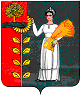 ПОСТАНОВЛЕНИЕАдминистрации сельского поселения Хворостянский сельсовет Добринского муниципального района Липецкой областиРоссийской ФедерацииПОСТАНОВЛЕНИЕАдминистрации сельского поселения Хворостянский сельсовет Добринского муниципального района Липецкой областиРоссийской ФедерацииПОСТАНОВЛЕНИЕАдминистрации сельского поселения Хворостянский сельсовет Добринского муниципального района Липецкой областиРоссийской Федерации           02.09.2022 г.	           ж/д ст.Хворостянка               № 68    N п/п Наименование подпрограммы,   основных  мероприятий,  мероприятий,  контрольных      событий1Ответственный исполнительСрок началареализации2    Срок окончанияреализации2Код бюджетной классификации (ГРБС, РзПр, ЦСР)Объем ресурсного обеспечения за счет средств федерального бюджета, бюджета Липецкой области (областного бюджета), районного бюджета, государственных внебюджетных фондов, государственных корпораций (руб.)Объем ресурсного обеспечения за счет средств бюджета сельского поселения (руб.)ИТОГО объем ресурсного обеспечения (руб.), значение контрольного события1234567891Подпрограмма 1«Обеспечение  населения качественной, развитой инфраструктурой и повышение уровня благоустройства территории сельского  поселенияХворостянский сельсовет».Администрация сельского поселения январь 2022гдекабрь 2022 г.547 559,001 842 849,002 390 408,002Основное мероприятие 1 подпрограммы 1.Содержание инженерной инфраструктуры сельского поселенияАдминистрация сельского поселения январь 2022гдекабрь 2022 г.919 0409 0110100000547 559,00547 559,003Мероприятие 1.1. Расходы на содержание дорогАдминистрация сельского поселения январь 2022гдекабрь 2022 г.919 0409 0110141100547 559,00547 559,004Основное мероприятие 2 подпрограммы 1.Текущие расходы на содержание, реконструкцию и поддержание в рабочем состоянии систем уличного освещения сельского поселенияАдминистрация сельского поселения январь 2022гдекабрь 2022 г.919 0503 0110200000902 102,00902 102,005Мероприятие 2.1.Расходы на уличное освещениеАдминистрация сельского поселенияянварь 2022гдекабрь 2022 г.919 0503 0110220010902 102,00902 102,006Основное мероприятие 3 подпрограммы 1.Прочие мероприятия по благоустройству сельского поселения.Администрация сельского поселения январь 2022гдекабрь 2022 г.919 0503 0110300000857 849,00857 849,007Мероприятие 3.1. Реализация направления  расходов основного мероприятия «Прочие мероприятия по благоустройству сельского поселения».Администрация сельского поселения январь 2022гдекабрь 2022 г.919 0503 0110399999857 849,00857 849,008Основное мероприятие 6 подпрограммы 1Развитие газификации в сельском поселении Хворостянский сельсовет Добринского муниципального района.Администрация сельского поселения январь 2022гдекабрь 2022 г.919 0502 011060000082 898,0082 898,009Мероприятие 6.1.Реализация направления  расходов основного мероприятия «Развитие газификации в сельском поселении Хворостянский сельсовет Добринского муниципального района»Администрация сельского поселения январь 2022гдекабрь 2022 г.919 0502 011069999982 898,0082 898,0010Подпрограмма 2.«Развитие социальной сферы на территории сельского поселения Хворостянский сельсовет.Администрация сельского поселения январь 2022гдекабрь 2022 г.1 545 456,001 545 456,0011Основное мероприятие 2 подпрограммы 2.Создание условий и проведение мероприятий, направленных на развитие культуры сельского поселения.Администрация сельского поселения январь 2022гдекабрь 2022 г.919 0801 01202000001 545 456,001 545 456,0012Мероприятие 2.1Межбюджетные трансферты бюджету муниципального района на осуществление полномочий в части создания условий для организации досуга и обеспечения жителей поселений услугами организаций культуры в соответствии с заключенным соглашением  Администрация сельского поселения январь 2022гдекабрь 2022 г.919 0801 01202091001 545 456,001 545 456,0013Подпрограмма 3.«Обеспечение безопасности человека и природной среды на территории сельского поселения Хворостянский сельсовет».Администрация сельского поселения январь 2022гдекабрь 2022 г.9 615,009 615,0014Основное мероприятие 1 подпрограммы 3Защита населения и территории от чрезвычайных ситуаций природного и техногенного характера, обеспечение пожарной безопасности и безопасности людей на водных объектах  Администрация сельского поселения январь 2022 гдекабрь 2022 г.919 0310 01301000009 615,009 615,0015Мероприятие 1.1.Расходы на проведение комплексных мероприятий по защите населения и территории от чрезвычайных ситуаций природного и техногенного характера Администрация сельского поселения январь 2022 гдекабрь 2022 г.919 0310 01301203309 615,009 615,0016Подпрограмма 4.«Обеспечение реализации муниципальной политики на территории сельского поселения Хворостянский сельсовет»Администрация сельского поселения январь 2022гдекабрь 2022 г.81 493,8649 979,00131 472,8617Основное мероприятие 2 подпрограммы 4.Приобретение программного обеспечения, услуг по сопровождению сетевого программного обеспечения в сельском поселенииАдминистрация сельского поселения январь 2022гдекабрь 2022 г.919 0113 014020000010 329,865 671,0016 000,8618Мероприятие 2.1.Приобретение услуг по сопровождению сетевого программного обеспечения по ведению похозяйственного учета Администрация сельского поселения январь 2022гдекабрь 2022 г.919 0113 01402S679010 329,865 671,0016 000,8619Основное мероприятие 3 подпрограммы 4.Ежегодные членские взносыАдминистрация сельского поселения январь 2022гдекабрь 2022 г.919 0113 01403000005 192,005 192,0020Мероприятие 3.1.Расходы на оплату членских взносов в Ассоциацию «Совета муниципальных образований»Администрация сельского поселения январь 2022гдекабрь 2022 г.919 0113 01403200805 192,005 192,0021Основное мероприятие 9 подпрограммы 4.Приобретение информационных услуг с использованием информационно-правовых системАдминистрация сельского поселения январь 2022гдекабрь 2022 г.919 0104 014090000071 164,0039 116,00110 280,0022Мероприятие 9.1.Информационно-техническое обслуживание информационного продукта Администрация сельского поселения январь 2022гдекабрь 2022 г.919 0104 01409S679071 164,0039 116,00110 280,0023ИТОГО629 052,863 447 8994 076 951,86